Hello, Dr. [NAME of the interviewer],Thank you for giving me the opportunity to interview at [THE PROGRAM NAME]. From yesterday’s resident social event to today’s presentations, I’ve been completely impressed by what [THE PROGRAM NAME] has to offer. In particular, I find [the program specifics] extremely appealing, and will be using that as a yardstick for viewing other programs during this interview season. As someone with an interest in______________, I can easily imagine myself here.Thank you for your time and consideration. I wish you the best of luck with the rest of the interview season, and look forward to hearing back from you!Warm Wishes,[Your Full Name]    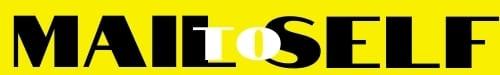 